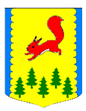 КРАСНОЯРСКИЙ КРАЙПИРОВСКИЙ МУНИЦИПАЛЬНЫЙ ОКРУГПИРОВСКИЙ ОКРУЖНОЙ СОВЕТ ДЕПУТАТОВРЕШЕНИЕО создании административной комиссииПировского муниципального округаКрасноярского края	В целях выполнения переданных государственных полномочий по созданию и обеспечению деятельности административной комиссии, в соответствии со статьей 4 Закона Красноярского края от 23.04.2009г. № 8-3170 «О наделении органов местного самоуправления муниципальных образований края государственными полномочиями по созданию и обеспечению деятельности административных комиссий», статьей 2 Закона Красноярского края от 23.04.2009 № 8-3168 «Об административных комиссиях в Красноярском крае», Пировский окружной Совет депутатов РЕШИЛ:Создать административную комиссию Пировского муниципального округа Красноярского края, на срок полномочий Пировского окружного Совета депутатов первого созыва.Утвердить состав административной комиссии Пировского муниципального округа Красноярского края согласно приложению к настоящему решению.     Контроль за исполнением настоящего решения оставляю за собой.Решение вступает в силу с момента подписания и подлежит официальному опубликованию в районной газете «Заря».Состав административной комиссии Пировского муниципального округа Красноярского края21.01.2021с. Пировское     № 8-73рПредседатель Пировского окружного Совета депутатов___________Г.И. Костыгина               Глава Пировского               муниципального округа               ____________А.И. Евсеев             Приложение к РешениюПировского окружного Совета депутатовот 21.01.2021 № 8-73р№ п/пФИОДолжность1Ивченко Сергей Сергеевич 1 заместитель Главы Пировского муниципального округа,  председатель комиссии2Гольм Александр Готлибовичзаместитель Главы Пировского муниципального округа по обеспечению жизнедеятельности, заместитель председателя комиссии3Тимербулатова Наиля Вакилевнаглавный специалист по охране окружающей среды администрации Пировского муниципального округа, секретарь комиссии4Трофимов Александр Владимировичглавный специалист – юрист администрации Пировского муниципального округа, член комиссии5Лесникова Айгуль Хамидовнаведущий специалист отдела муниципального имущества администрации Пировского муниципального округа, член комиссии6Аксенов Евгений Николаевичменеджер по культурно-массовой работе МБКС Пировского района, депутат окружного Совета, член комиссии (по согласованию)7Терешков Станислав Геннадьевичруководитель клиентской службы  (на правах группы)  в Пировском районе УПФР в г. Лесосибирске Красноярского края (межрайонное), депутат окружного Совета,  член комиссии (по согласованию)